The Fox and The Grapes Short Moral Story for Kids or Student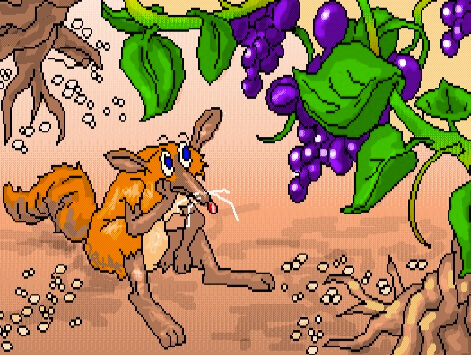 One day a fox was hungry. He had nothing to eat. He went here and there in search of food. He wandered about the whole day long, but could get nothing to eat. At last he came to a garden. There he saw grapes hanging from a vine. The grapes were ripe and nice. His mouth watered to see the grapes. He wanted to eat them.The grapes were high up. He jumped again-and-again to get at the grapes, but in vain. They were too high for him. At last he was tired. He gave up trying. He went away saying. “These grapes are sour, If I eat them, I shall fall ill.”Moral: Those who cannot get a thing, often say that they do not want it.Download Here:The Fox and The Grapes Short Moral Story in PDFhttp://www.english.makeaneasy.com/category/stories/Searches related to the fox and the grapes story, the fox and the grapes full story, fox and grapes story with pictures, fox and grapes story in hindi, hungry fox story in english, fox and grapes story video, the fox and the grapes summary, fox and grapes story ppt